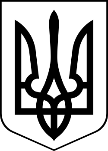 МЕНСЬКА МІСЬКА РАДА(чотирнадцята сесія восьмого скликання)РІШЕННЯ25  листопада 2021 року	м.Мена				№669Про затвердження форми Контракту з керівником Комунальної установи «Центр з обслуговування освітніх установ та закладів освіти» Менської міської радиВідповідно до Кодексу законів про працю України, ст. 26 Закону України «Про місцеве самоврядування в Україні», на підставі рішення міської ради від 26 жовтня 2021 року № 596 «Про створення Комунальної установи «Центр з обслуговування освітніх установ та закладів освіти» Менської міської ради, враховуючи норми Статуту Комунальної установи «Центр з обслуговування освітніх установ та закладів освіти» Менська міська рада ВИРІШИЛА:1.Затвердити  форму Контракту з керівником Комунальної установи «Центр з обслуговування освітніх установ та закладів освіти» Менської міської ради  (додається).2.Контроль за виконанням рішення покласти на міського голову.Міський голова	Геннадій ПРИМАКОВ